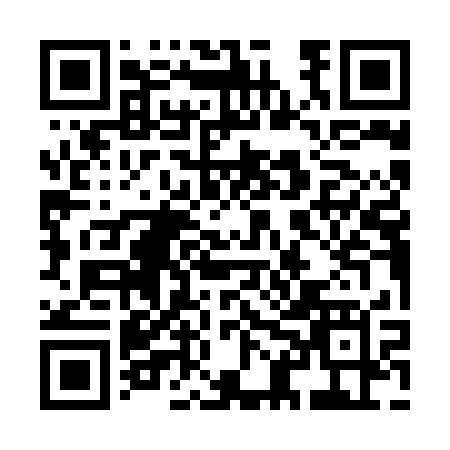 Prayer times for Zuilichem, NetherlandsMon 1 Jul 2024 - Wed 31 Jul 2024High Latitude Method: Angle Based RulePrayer Calculation Method: Muslim World LeagueAsar Calculation Method: HanafiPrayer times provided by https://www.salahtimes.comDateDayFajrSunriseDhuhrAsrMaghribIsha1Mon3:125:251:437:2010:0112:072Tue3:125:261:447:2010:0112:073Wed3:135:271:447:2010:0112:074Thu3:135:281:447:2010:0012:075Fri3:145:281:447:2010:0012:076Sat3:145:291:447:199:5912:077Sun3:155:301:447:199:5812:068Mon3:155:311:457:199:5812:069Tue3:165:321:457:199:5712:0610Wed3:165:331:457:189:5612:0611Thu3:175:341:457:189:5512:0512Fri3:175:351:457:179:5412:0513Sat3:185:371:457:179:5312:0514Sun3:185:381:457:179:5212:0415Mon3:195:391:467:169:5112:0416Tue3:195:401:467:159:5012:0417Wed3:205:411:467:159:4912:0318Thu3:205:431:467:149:4812:0319Fri3:215:441:467:149:4712:0220Sat3:215:451:467:139:4612:0221Sun3:225:471:467:129:4412:0122Mon3:235:481:467:129:4312:0123Tue3:235:491:467:119:4212:0024Wed3:245:511:467:109:4011:5925Thu3:245:521:467:099:3911:5926Fri3:255:541:467:089:3811:5827Sat3:255:551:467:089:3611:5728Sun3:265:571:467:079:3411:5729Mon3:275:581:467:069:3311:5630Tue3:276:001:467:059:3111:5531Wed3:286:011:467:049:3011:55